“Yes, it is.”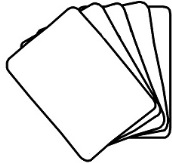 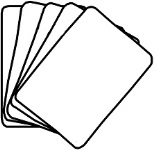 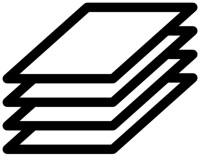 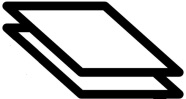 ______________________________________________________________________________________________________________________________________________“No, it’s not.”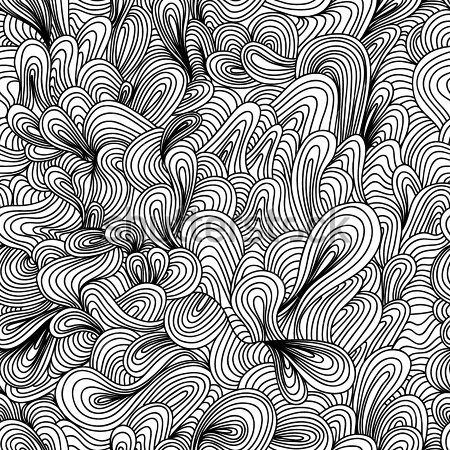 Is ____ a monkey?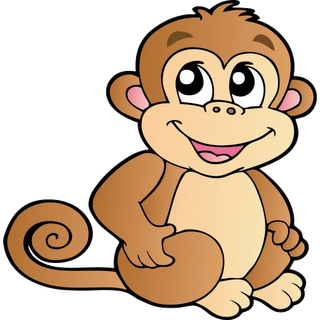 Is ____ an elephant?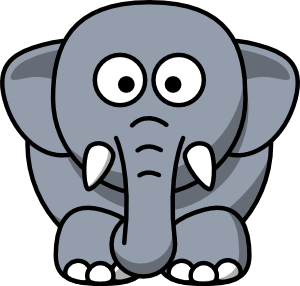 Is ____ a dog?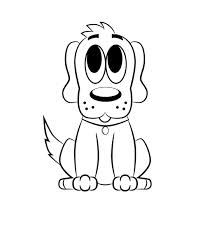 Is ____ an ant?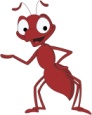 Is ____ a giraffe?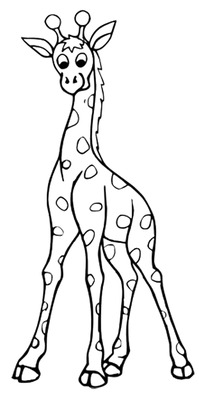 Is ____ a bird? 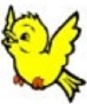 Is ____ a monkey?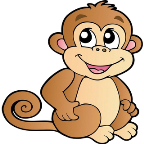 Is ____ an elephant?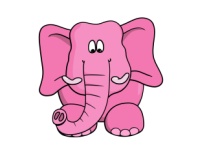 Is ____ a dog?Is ____ an ant?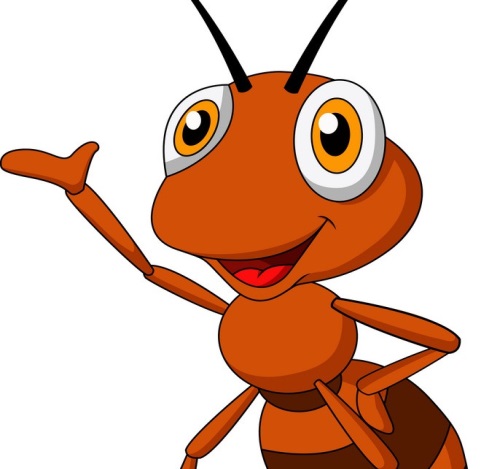 Is ____ a giraffe?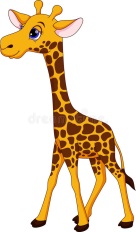 Is ____ a bird? 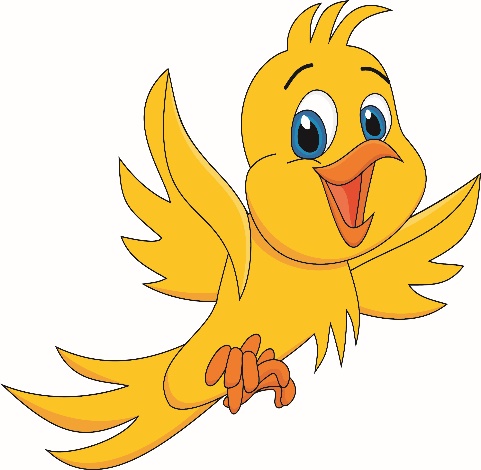 